Título: Elaboramos nuestras normas de convivencia y organizamos equipos de trabajoPROPÓSITOS Y EVIDENCIAS DE APRENDIZAJEPREPARACIÓN DE LA SESIÓNMOMENTOS DE LA SESIÓNEn grupo claseSolicita a los estudiantes que expresen algunas reflexiones sobre la sesión anterior, a partir de preguntas como esta: ¿Por qué es importante tener normas de convivencia? Escucha sus respuestas y promueve un breve diálogo en torno a ellas.Para iniciar la problematización, pide que todos recuerden las reglas de un juego o deporte que sea popular o conocido. Luego, formula las siguientes interrogantes: 	¿Por qué creen que ese juego tiene reglas?, ¿qué pasaría en ese juego si no se cumplieran las reglas?Con base en las respuestas a las interrogantes anteriores, propicia un diálogo a fin de que los niños y las niñas identifiquen las consecuencias de tener reglas y de no tenerlas. Se espera que manifiesten que no tener reglas podría ocasionar peleas o desacuerdos, y así no se disfrutaría el juego; o, también, que en algunos casos, por su interpretación, las reglas podrían generar problemas. Aprovecha este momento para indagar por qué para algunos estudiantes las reglas podrían ocasionar dificultades al jugar. Continúa el diálogo con el grupo clase y plantea esta interrogante: ¿En qué otros ámbitos o situaciones de la vida son necesarias las reglas o normas?, ¿por qué? Esta parte de la sesión tiene el propósito de anticipar, principalmente, en qué otros ámbitos, distintos al juego, son necesarias las normas. Los niños y las niñas podrían decir, por ejemplo, que las normas son necesarias en la casa, en el barrio o, incluso, en la institución educativa. Aprovecha esto último para dar paso a la comunicación del propósito de la sesión.Comunica el propósito de la sesión: “Hoy participarán en la elaboración de normas de convivencia para el aula y aprenderán a dialogar a fin de construir consensos sobre dichas normas, las cuales son necesarias para alcanzar los aprendizajes deseados en la unidad”.Entrega a los estudiantes la Ficha de evaluación del trabajo grupal (ver Anexo 1). Léela con ellos, explícales en qué consiste cada descripción y absuelve sus dudas. Indica que, al finalizar la sesión, deberán evaluar como grupo a cada compañero o compañera. Acuerda con todos dos normas (provisionales) que consideren necesarias para facilitar el desarrollo de la sesión.En grupo claseOrganiza a los estudiantes para que formen equipos de trabajo de cuatro integrantes.Pídeles que ubiquen la página 39 de su Cuadernillo de fichas de Personal Social 5 y observen las imágenes. Luego, promueve un diálogo a partir de las preguntas presentadas en dicha página:¿Qué observan en ambas imágenes?¿Cuáles son los principales problemas que se observan en el primer salón de clases?¿Cómo podrían solucionar esos problemas?¿De qué forma la práctica de normas de convivencia en el aula nos ayuda a convivir en armonía? En grupos pequeñosForma seis grupos de cinco integrantes y entrega a cada grupo un caso para dramatizar (ver Anexo 2) y una copia del texto “Derechos de los niños y las niñas” (ver Anexo 3).Indica que cada grupo lea el caso que le corresponde y, luego, el texto mencionado, a fin de identificar qué derecho/s no se está/n respetando en dicho caso.Momentos después, oriéntalos a practicar la dramatización de los casos en espacios del patio delimitados previamente. Brinda cinco minutos para esta actividad.En grupo claseInvita a los grupos, por turnos, a realizar las dramatizaciones. Menciona que quienes las observan deberán darse cuenta de qué es lo que falla respecto a las normas en cada situación y cuál es el derecho de los niños y las niñas que no se está respetando. Luego de cada dramatización, indica a los observadores que digan qué falló respecto a las normas y cuál o cuáles fueron los derechos de los niños y las niñas que no se respetaron. Registra sus observaciones en la pizarra.A partir de lo registrado en la pizarra, formula estas preguntas:¿Cuál es la relación entre cumplir las normas y los derechos de los niños y las niñas?, ¿cómo creen que deben ser las normas del aula de acuerdo con lo que hemos observado en los casos?Las ideas clave que deberían evidenciarse en las respuestas son las siguientes:Las normas deben responder a una necesidad del aula.Las normas deben ser cumplidas por todos.  Todos deben participar en el establecimiento de las normas.Las normas deben ser pocas y concretas, a fin de que se puedan recordar fácilmente.Las normas se deben redactar en forma positiva (no como una lista de prohibiciones).Invita a los estudiantes a leer la página 32 del libro Personal Social 5 y pídeles que indiquen la relación de lo leído con lo que se ha registrado en la pizarra a partir de las dramatizaciones. Instantes después, solicita que lean los “Criterios para elaborar las normas de convivencia”, ubicados en la página 33 del libro Personal Social 5. Luego de la lectura de cada criterio, propón que algunos estudiantes los expliquen.Finalizada esta parte de la sesión, plantea la siguiente consulta: ¿Creen que ya tenemos información suficiente para elaborar nuestras normas?En grupos pequeñosPide que cada grupo piense en cuáles deberían ser las normas de convivencia del aula. Deberán ser cuatro o cinco como máximo. Después, entrega cinco tiras de papelógrafo reutilizable y plumones gruesos a cada grupo.En grupo claseInvita a un primer grupo a presentar sus propuestas y pegarlas en la pizarra. Cada vez que el grupo presente una norma, pregunta a los demás: ¿Tienen alguna norma parecida? Todos los grupos que tengan una norma parecida deberán pegarla en la pizarra y, luego, con tu orientación, se mantendrá aquella mejor redactada o que explique mejor el comportamiento esperado. En algunos casos quizá sea necesario volver a redactar la norma, a fin de que cumpla los criterios establecidos.Los siguientes grupos solo presentarán las normas que no hayan sido propuestas aún.Cuando hayan terminado la presentación de las normas, cuéntalas y recuerda a los estudiantes el criterio referido a la cantidad (debían ser cuatro o cinco). En caso de que se deba reducir el número, observa si hay alguna incluida en otra. Por ejemplo, si se tienen las normas “Llamarnos por nuestro nombre” y “Tratarnos con respeto”, debería mantenerse la segunda, pues incluye a la primera.Una vez que tengan las propuestas de normas seleccionadas, solicita que lean grupalmente el texto “Los estímulos y las acciones reparadoras”, de la página 33 del libro Personal Social 5. Luego, invítalos a decidir cuáles podrían ser los estímulos para quienes cumplan las normas y cuáles podrían ser las acciones reparadoras para quienes no las cumplan.Formula las siguientes preguntas: ¿Será necesario contar con una lista de estímulos y una de acciones reparadoras?, ¿por qué?; ¿quiénes deben ser los responsables de que las normas del aula se cumplan? Entrega a cada uno de los grupos una de las normas para que la escriban con letra legible y grande en una tira de cartulina reutilizable.Proporciona a uno de los grupos un papelógrafo reutilizable (en él se pegarán las normas), para que sus integrantes escriban el título y decoren los bordes. Sugiere el uso de materiales reutilizables para la decoración.Después de colocar en un lugar visible las normas, reflexiona con las niñas y los niños sobre lo que tienen que hacer para ponerlas en práctica y lo que deben hacer en caso de que no las cumplan. Acuerda con el grupo clase cada cuánto tiempo evaluarán sus normas.Promueve la reflexión para que los estudiantes determinen las ideas fuerza sobre las normas establecidas. Podrían concluir, por ejemplo, que las normas nos permiten convivir pacíficamente en el aula y aprender mejor. Invita a los grupos a completar la Ficha de evaluación del trabajo grupal (Anexo 1). Cuando hayan terminado, deberán entregártela.Felicita a todos por la actitud positiva de escucha y el respeto por las ideas expresadas durante el desarrollo de la sesión. Luego, pide que dejen el lugar de trabajo limpio y ordenado.Para finalizar, solicita a los niños y las niñas lo siguiente:Registrar las normas de convivencia del aula en su cuaderno y elaborar un gráfico de acuerdo con cada norma.Crear, junto con sus padres y hermanos/as, las normas de convivencia de la familia y colocarlas en un lugar especial de su casa para que todos puedan cumplirlas.REFLEXIONES SOBRE EL APRENDIZAJE¿Qué avances tuvieron los estudiantes?¿Qué dificultades tuvieron los estudiantes?¿Qué aprendizajes debo reforzar en la siguiente sesión?¿Qué actividades, estrategias y materiales funcionaron y cuáles no?Anexo 1Quinto gradoEscala de observaciónFicha de evaluación del trabajo grupalNombres: ___________________________________________________________________________________________Anexo 2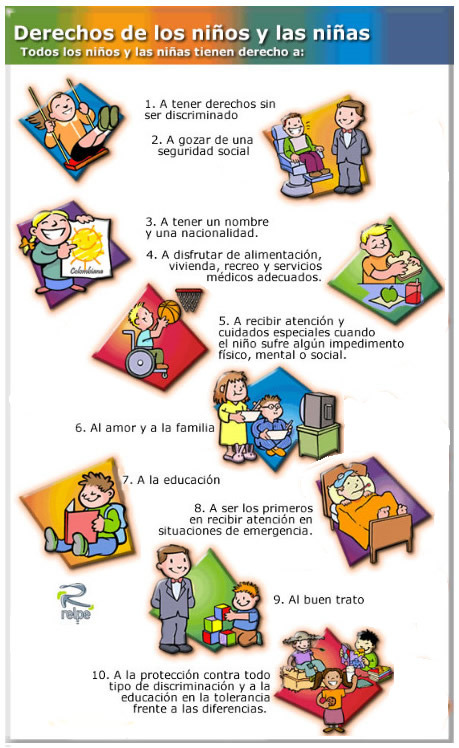 Competencias y capacidadesDesempeños (criterios de evaluación)¿Qué nos dará evidencia de aprendizaje?Convive y participa democráticamente en la búsqueda del bien común.Interactúa con todas las personas.Construye normas y asume acuerdos y leyes.Delibera sobre asuntos públicos.Muestra un trato respetuoso e inclusivo con sus compañeros/as de aula y propone acciones para mejorar la convivencia a partir de la reflexión sobre conductas propias o de otros. Participa en la construcción consensuada de un plan para organizar el aula teniendo en cuenta los deberes del niño, y evalúa su cumplimiento.Contribuye en la construcción de normas de convivencia. Dialoga, escucha y comprende las opiniones de los demás; asimismo, elabora propuestas y las discute con la finalidad de arribar a acuerdos y así determinar las normas de convivencia.  Escala de observaciónEnfoques transversalesActitudes o acciones observablesEnfoque de DerechosLos estudiantes practican la deliberación para arribar a consensos a partir de la reflexión sobre normas que permitan una mejor convivencia en el aula. Los estudiantes participan de las actividades tratándose con respeto y procurando que los momentos compartidos sean una buena experiencia para todos.¿Qué se debe hacer antes de la sesión?¿Qué recursos o materiales se utilizarán en la sesión?Revisar la página 39 del Cuadernillo de fichas de Personal Social 5.Fotocopiar la Ficha de evaluación del trabajo grupal (ver Anexo 1) y el texto “Derechos de los niños y las niñas” (ver Anexo 3), en cantidad suficiente para todos. Escribir en hojas diferentes cada uno de los casos propuestos en el Anexo 2.Hojas, cartulinas y papelógrafos reutilizablesPlumones gruesosLibro Personal Social 5Cuadernillos de fichas de Personal Social 5Copias de la Ficha de evaluación del trabajo grupal y del texto “Derechos de los niños y las niñas”Hojas con cada uno de los casos propuestos en el Anexo 2InicioTiempo aproximado: 15 min.DesarrolloTiempo aproximado: 60 min.CierreTiempo aproximado: 15 min.Competencias y capacidadesCompetencias y capacidades¿Con qué frecuencia observaste los desempeños señalados en los miembros de tu equipo?¿Con qué frecuencia observaste los desempeños señalados en los miembros de tu equipo?¿Con qué frecuencia observaste los desempeños señalados en los miembros de tu equipo?¿Con qué frecuencia observaste los desempeños señalados en los miembros de tu equipo?Convive y participa democráticamente en la búsqueda del bien común.DesempeñosNuncaPocas vecesMuchas vecesSiempreInteractúa con todas las personas.Mostraron un trato respetuoso con sus compañeros y compañeras, al escuchar sus opiniones y expresar su acuerdo o desacuerdo.Construye normas y asume acuerdos. Participaron en la construcción de las normas de convivencia del aula, teniendo en cuenta los deberes y derechos de los niños y las niñas.Comentarios del grupo:Comentarios del grupo:Comentarios del grupo:Comentarios del grupo:Comentarios del grupo:Comentarios del grupo:Caso 1: Mario es un niño nuevo que ha llegado a la clase. La profesora lo presentó ante sus compañeros y compañeras, y les dijo cuál era su nombre. Cuando la profesora volteó y Mario se dirigía a su asiento, algunos/as le dijeron: “¡Chato!”, y se rieron. 1Caso 2: Durante un trabajo grupal en el que cada estudiante debía leer un texto para luego explicarlo al grupo, dos estudiantes se mantuvieron conversando y no leyeron. Sus compañeras y compañeros de grupo les dijeron que dejen de conversar y lean, pero no les hicieron caso. Cuando les tocó el turno de compartir lo que habían leído, no sabían qué decir. Caso 3: Ha llegado a la clase una niña de otro país y que tiene un acento muy diferente al hablar. Durante el recreo, algunos compañeros y compañeras se burlan de ella debido al tono de voz con que se expresa. Caso 4: En el recreo, algunos niños de quinto grado jugaban en el patio de la institución educativa. Luego, llegaron estudiantes de sexto grado, los rodearon e intentaron sacarlos con amenazas. La profesora se acercó, llamó la atención a los estudiantes de sexto grado y les pidió que reflexionen sobre qué derecho de sus compañeros no habían respetado. Caso 5: Durante la clase, el profesor formuló preguntas y todos levantaron la mano. Antes de que el profesor le dé la palabra a uno/a de los estudiantes con capacidades especiales del salón, Ana gritó la respuesta. Caso 6: Cuando los estudiantes estaban realizando un trabajo en grupo, sonó el timbre del refrigerio y la mayoría salió con sus loncheras a disfrutarlas. Algunos se mantuvieron en el aula conversando, pues sus padres aquel día no habían podido preparar su alimentación escolar diaria. 